附件：围挡示例（4米高）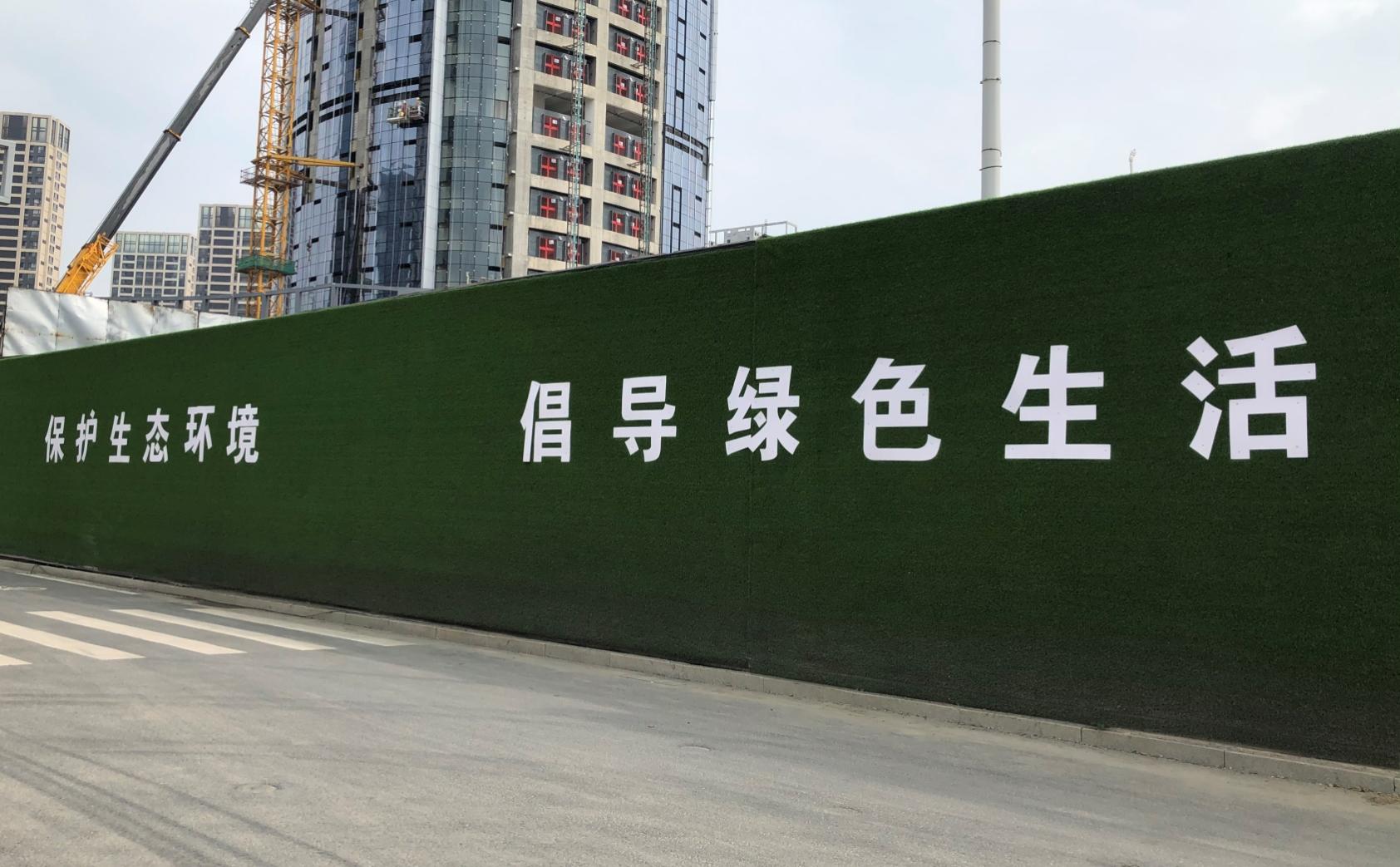 